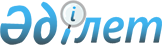 Об установлении границы (черты) села КарагайлыСовместное решение маслихата Бескарагайского района от 30 сентября 2011 года № 34/6-IV и постановление акимата Бескарагайского района Восточно-Казахстанской области от 29 сентября 2011 года № 378. Зарегистрировано Управлением юстиции Бескарагайского района Департамента юстиции Восточно-Казахстанской области 10 ноября 2011 года за № 5-7-99      Сноска. Заголовок - в редакции постановления Бескарагайского районного акимата Восточно-Казахстанской области от 16 марта 2017 года № 81 и решения Бескарагайского районного маслихата Восточно-Казахстанской области от 17 марта 2017 года № 9/5-VI (вводится в действие по истечении десяти календарных дней после дня его первого официального опубликования)

      Примечание РЦПИ.

      В тексте сохранена авторская орфография и пунктуация.

      В соответствии с пунктом 5 статьи 108 Земельного кодекса Республики Казахстан от 20 июня 2003 года, подпунктом 13) пункта 1 статьи 6, подпунктом 10) пункта 1 статьи 31 Закона Республики Казахстан от 23 января 2001 года "О местном государственном управлении и самоуправлении в Республике Казахстан", Бескарагайский районный маслихат РЕШИЛ и Бескарагайский районный акимат ПОСТАНОВЛЯЕТ:

      1. Границы (черту) села Карагайлы изменить и установить согласно землеустроительного проекта установления границы (черты) населенного пункта села Карагайлы, в площадях согласно приложений 1, 2.

      Сноска. Пункт 1 с изменением, внесенным постановлением Бескарагайского районного акимата Восточно-Казахстанской области от 16 марта 2017 года № 81 и решением Бескарагайского районного маслихата Восточно-Казахстанской области от 17 марта 2017 года № 9/5-VI (вводится в действие по истечении десяти календарных дней после дня его первого

      2. Государственному учреждению "Отдел сельского хозяйства, ветеринарии и земельных отношений Бескарагайского района Восточно-Казахстанской области" (Бопаев Ж. Ж.) внести необходимые изменения в земельно-учетную документацию.

      3. Настоящее решение и постановление вводится в действие по истечении десяти календарных дней после дня их первого официального опубликования.

 Экспликация земель населенного пункта села Карагайлы Баскольского сельского округа Бескарагайского района Восточно-Казахстанской области      Сноска. Приложение 1 с изменением, внесенным постановлением Бескарагайского районного акимата Восточно-Казахстанской области от 16 марта 2017 года № 81 и решением Бескарагайского районного маслихата Восточно-Казахстанской области от 17 марта 2017 года № 9/5-VI (вводится в действие по истечении десяти календарных дней после дня его первого

 Экспликация земель населенного пункта села Карагайлы Баскольского сельского округа Бескарагайского района Восточно-Казахстанской области по участкам      Сноска. Приложение 2 с изменением, внесенным постановлением Бескарагайского районного акимата Восточно-Казахстанской области от 16 марта 2017 года № 81 и решением Бескарагайского районного маслихата Восточно-Казахстанской области от 17 марта 2017 года № 9/5-VI (вводится в действие по истечении десяти календарных дней после дня его первого


					© 2012. РГП на ПХВ «Институт законодательства и правовой информации Республики Казахстан» Министерства юстиции Республики Казахстан
				
      Председатель сессии,

      секретарь маслихата 

Ж. МАРАЛОВ

      Аким района 

К. БАЙГОНУСОВ
Приложение 1 
к совместному постановлению 
Бескарагайского районного 
акимата 
№ 378 от 29 сентября 2011 года 
и решению Бескарагайского 
районного маслихата № 34/6-IV 
от 30 сентября 2011 годаНаименование земель, за счет которых формируется территория населенного пункта

Общая площадь,

га

в том числе:

в том числе:

в том числе:

в том числе:

в том числе:

в том числе:

в том числе:

в том числе:

Наименование земель, за счет которых формируется территория населенного пункта

Общая площадь,

га

пашня

в т.ч. орошаемая

мн. насажд.

залежь

сенокосы

пастбища

всего с/х угодий

прочие земли

Площадь земель по учету

11074

22

-

-

84

-

10829

10935

139

Включается в черту населенного пункта

1002,8

-

-

-

-

-

989,4

989,4

12,5

1.Земли запаса

672

-

-

-

-

-

659,4

659,4

13,4

Земли запаса М-Владимировского сельского округа

435

-

-

-

-

-

423,4

423,4

11,6

Земли запаса Баскольского сельского округа

237

-

-

-

-

-

236

236

1

2.Земли сельскохозяйственного назначения

330,8

-

-

-

-

-

330

330

0,8

к/х "Тайгуль"

100,8

-

-

-

-

-

100

100

0,8

к/х "Мади"

200

-

-

-

-

-

200

200

-

к/х "Толеген"

30

-

-

-

-

-

30

30

-

Исключается из черты населенного пункта

1000

-

-

-

-

-

1000

1000

-

в том числе:

ТОО "Башкуль"

400

-

-

-

-

-

400

400

-

земли села Букебай

600

-

-

-

-

-

600

600

-

Уточнение площадей за счет вычислений при составлении проекта

-1024,8

-

-

-

-

+17,5

-1090,5

-1073

+48,2

Территория населенного пункта по проекту

10052

22

-

-

84

17,5

9727,9

9851,4

200,6

Приложение 2 
к совместному постановлению 
Бескарагайского районного 
акимата 
№ 378 от 29 сентября 2011 года 
и решению Бескарагайского 
районного маслихата № 34/6-IV 
от 30 сентября 2011 года№ участка

Всего земель, га

Посторонние землепользователи

Земли села Карагайлы

1

8257,4656

152,4656

8105

2

1710,0004

0,0004

1710

3

237,4

0,4

237

10204,866

152,866

10052

